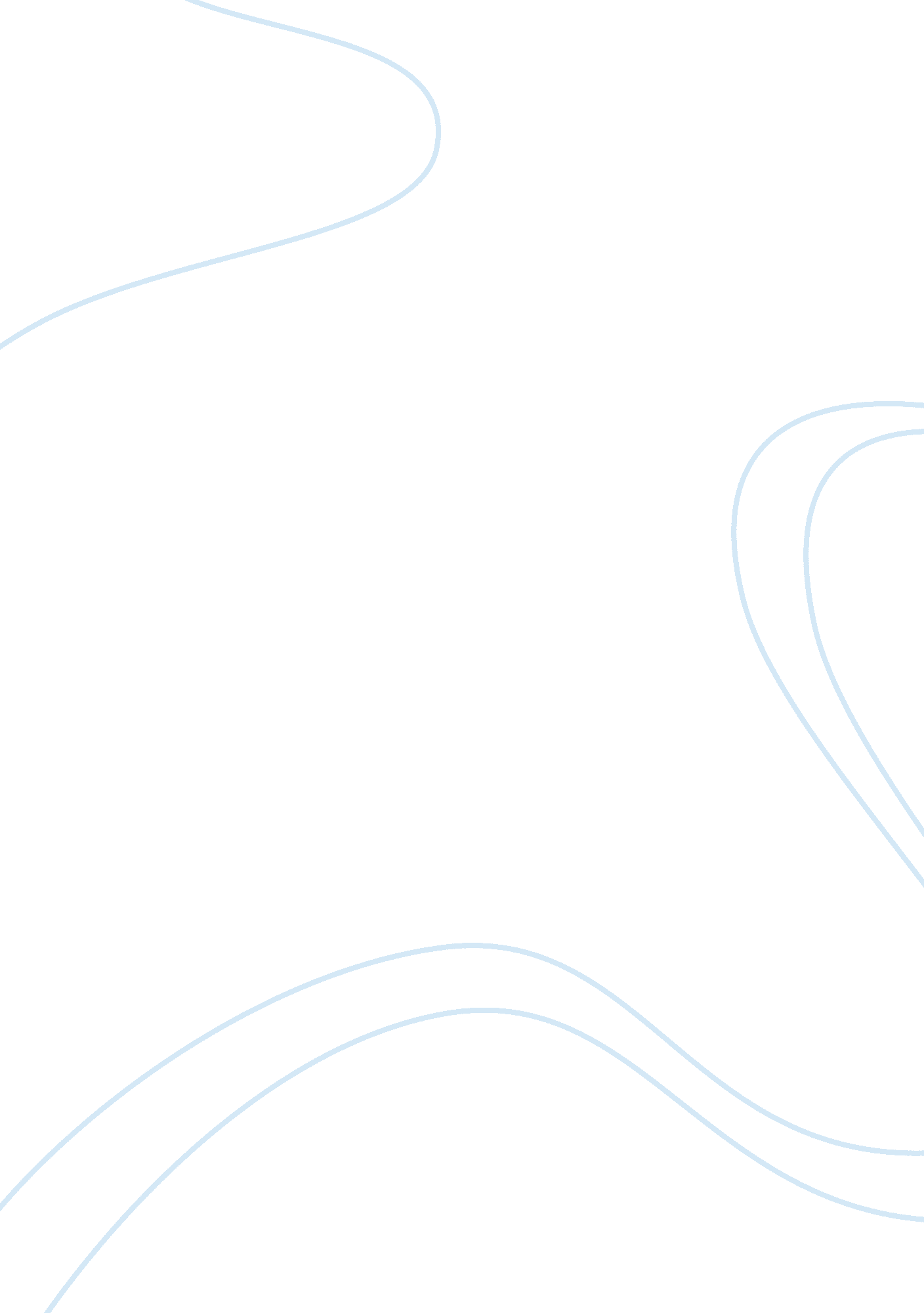 An overview of tennis essay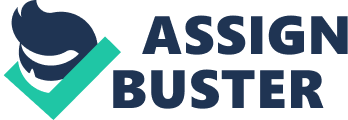 Tennis Introduction Tennis is a standout amongst the most celebrated single games on the planet. In tennis the participant utilizes a racket to hit a ball over a net into the adversaries’ tribunal. The ball must be kept in drama and can merely bob one clip on the tribunal surface before the antagonist must strike the ball back over the net. The standard ball is comprised of felt over empty elastic. Tennis is often played with one participant every side ( singles ) or with two participants every side ( dual ) . An early signifier of Tennis began in the sixteenth century in France where participants would shout “ tenez ” when get downing a recreation giving the amusement the name Tennis. Later the recreation would be refined in England in the nineteenth century as garden tennis to more returns after the game we play today. A unit of ammunition of tennis includes a assorted bag of kinds of drama, including functioning the ball over the net, energizes ( when the ball is hit frontward and rearward between antagonists ) , speedy developments and cardinal recreation drama. Tennis can be played as a game or as a recreational motion with loved 1s. In any instance, playing tennis is a nice game to maintain up your well-being, health, quality and sleight. It has been computed that 60 proceedingss in length session of singles tennis smoulders around 600 Calories for work forces and 420 Calories for ladies. Notwithstanding the health and physical medical advantages, tennis likewise gives assorted societal and psychological wellbeing advantages excessively. Tennis History The thought of the tennis was foremost considered by the European mendicants. At to get down with, the ball was wooden and hit with your manus. Next, the ball was calfskin and hit with a baseball mitt. At last, a racket was made and the ball was invariably changed. The recreation shortly got to be exceptionally celebrated, chiefly in France where it was received by the celebrated crew. Amid the 16th and 18th 100s of old ages, the recreation was called “ Jeu de paumme” and was received by the Gallic swayer. In 1874, Major Walter Wingfield made a patent for the criterions and hardware for tennis. Additionally in this twelvemonth, the first tribunals were constructed in the United States. Before long, more tribunals began demoing up in different states like Russia and Canada. On May 21, 1881, a small assemblage of societal nine persons met at the Fifth Avenue Hotel in New York City to do the universe ‘ s first national administering organic structure for tennis. The USTA is still exceptionally solid and the United States ‘ center for tennis. In 1920, national was dispensed with from the name, and in 1975, the name once more made littler to what it is at this minute. There are legion unbelievable tennis participants in the past and now. One of the best was John McEnroe. He won 17 big leagues and 77 singles titles! He was conceived in Germany in 1959, nevertheless moved to Queens, New York to seek after his profession in tennis. Today he is a tennis perceiver for CBS and NBC. One of the present best participants is Novak Djokovic. He was conceived in 1987 in Serbia, and began playing tennis when he was four old ages of age. When he was 13, he was sent to a tennis institute in Germany. He so turned adept and won 43 uninterrupted lucifers in 2011. He similarly won the 2012 Australian Open. Another extraordinary participant is Serena Williams. She was conceived in 1981 in Michigan and her pa taught her how to play tennis at two old ages old. He so proceeded to be her wise man and she turned proficient in 1995. She has officially won 15 Major singles competitions and 13 Major transcripts. She is every bit yet traveling on today and playing right now in the Australian Open. The 4 Major competitions are the Australian Open held in Melbourne in January, Wimbledon held in May in June in London, The Gallic Open held in June in Paris, and The US Open held in New York in September. The competitions have been go oning for some clip with the most constituted being Wimbledon which was clench manus held in 1877. The 2nd most seasoned is The US Open which was first held in 1881, that twelvemonth when the USTA was framed. The following one is the Gallic Open which was ab initio played in 1897. Last, yet non slightest, the most vernal is the Australian Open which framed in 1905. Tennis continues acquiring better known as the old ages go on. The participants improve and stronger, the cogwheel alterations, and the disposition to win gets more exceeding. Tennis is a recreation that one can play for rather a piece and it is unbelievable activity and merriment. Features of Tennis A tennis lucifer is comprised of a patterned advance of points. In tennis, curtailing participants are on reverse sides of the net. Every point is begun by a service. The participant that hits the service isknown as the waiter. The waiter exchanges between the two sides for each amusement played. To function the tennis ball the waiter remains behind the form and between the center line and the out of bounds. The waiter will substitute which out of bounds for each point that is played. The waiter must hit the ball over the net, without touching it, and into the disposal box that is awry opposite from where he/she is standing. The server gets two attempts to acquire this show on the route the ball in or loses the point. If the waiter hits the net, nevertheless the tennis ball still falls into the disposal box, this is known as a “ Lashkar-e-Taiba ” and the service is done over with no penalty to either side. Once the waiter hits the ball in the opposite group will endeavour to hit it back and a mass meeting will get down where every group must hit the ball over the net and into the reverse tribunal without allowing the ball to bob twice on their side of the tribunal. Equipment, stuffs and setups Racket: The indispensable hardware for the tennis participant incorporates the racket, the standard tennis ball, and great gym shoes. The racket has a long grip with an egg-shaped toward the terminal that is hung steadfastly with strings. The tennis participant attempts to hit the ball in the focal point of the strings to acquire the most power and control over the tennis shooting. Racquets displacement in caput size, length and weight. To acquire more power use a long, overpowering racket with a huge caput. To acquire more control, try a shorter, lighter racket with a littler caput. Every participant needs to turn up the right blend of these high spots and in add-on the coziness of strings to accommodate their tennis manner of drama. Resort area: The cardinal zone where tennis is played is call the tribunal. This is a rectangular degree surface of differing kinds including solid, grass, and soil. The standard tennis tribunal is 78 pess long and 27 pess broad for singles lucifers. For transcripts coordinates the breadth of the tribunal is expanded to 36 pess. A 3 pess 6 inch high cyberspace is extended over the tribunal, insulating the tribunal down the center. Tennis tribunals can be found openly Michigans, schools, and state nines all through the universe. They can be outside or inside sing natural air when the clime is great and twelvemonth unit of ammunition drama when the clime is awful. There are three primary kinds of tennis tribunal surfaces. Every surface considers a different manner of drama to transcend outlooks as the British shilling and speed of the ball can differ significantly. These surfaces are: Hardcourt: This term incorporates assorted surfaces including solid, black-top, wood, and Astroturf, merely to give some illustrations. Hardcourts are for the most portion quick tribunals that have a nice dependable carom of the ball. Hardcourts are the most outstanding kind of tribunals and doubtless the tribunal most novice tennis participants use. Clay: The clay surface is by and large viewed as a moderate surface on the evidences that tennis balls lose velocity when they hit the tribunal. This surface likewise causes the ball to bounce higher than on different surfaces. This can do for long tennis arouses. Grass: Grass tribunals are the most conventional type of tribunal as today ‘ s tennis was ab initio played on grass. Grass is viewed as quick like the difficult tribunals, yet the grass can be uneven and do the ball to jump interesting doing it hard to return difficult shootings. Major Rules of playing Tennis: A tennis lucifer is comprised of assorted sets. Normally the sets are best two out of three or three out of five to win the lucifer. Every set is comprised of recreations. Normally the first participant to win 6 diversions wins the set, nevertheless must win by no less than two sets. Different competitions may use different dogmas to interrupt a 6 to 6 set tie. Approximately tennis lucifers will necessitate the participants to go on playing sets until one participant wins by two sets. This can do for a long tennis lucifer. The most mainstream attack to interrupt the affiliated is to hold a sudden decease unit of ammunition where the tennis participants play to a specific figure of points. By and large the master must win by two points or more. Every amusement is scored by points as depicted in the past section. The serving side for every amusement exchanges between the participants or groups. It takes four points to win a recreation and the title-holder must win by no less than two points. There are specific tennis footings for the measure of points won. Zero points is called worship, one point is 15, two points is called 30, and three is forty. So when you hear a tennis mark for an amusement got out as forty-fifteen it implies the waiter has 3 points and the challenger has one. The disposal might be conveyed in the attach toing manner: Immediately before originating to function, the Server should stand with both pess really still behind the benchmark, and inside the nonexistent continuance of the in-between abrasion K and side line of the singles tribunal in singles play, or the side line of the braces tribunal in extras play. The Receiver may stand wherever he satisfies all alone side of the net. However, he must allow the ball to hit the land before returning disposal. The waiter should so flip the ball into the air and hit it with his racket before it hits the land. Conveyance should be regarded complete right now the racket strikes the ball. Two serves are permitted if first service is unsuccessful. Court Etiquettes If you reach while a recreation is in promotion and you have to travel through the exhibition entry, you ought to sit tight for a cranny in drama before sauntering. Normally this implies sitting tight for the participants to alter stopping points ( i. e. after possibly a twosome ‘ pursues ‘ ) . Players ought to agree before get downing their lucifer between themselves what handicap difference they will be using. An impairment model exists to smooth out the differences between participants so that participants of differing hindrance can play one another, yet participants of unequal damages might all things considered decide to play degree, i. e. get down every recreation at worship all. It is regular to turn a racket to calculate out who will get down as the waiter. Prior to the amusement begins, it is normal pattern for the beneficiary to take the wicker container of balls from underneath the net, put the balls in the dedans for their challenger and replace the crate, before taking their place at the hazard terminal. This is non something that you ought to anticipate your antagonist will make, nevertheless it is a courtesy to be empowered. At the point when germinating coatings, if you are traveling to go forth the disposal terminal, you ought to sit tight for surrogate participant ( s ) to traverse the net foremost. It is similarly regular to put two or three balls on your antagonist ‘ s racket, before traveling to the hazard terminal. Aims of playing Tennis Tennis can be an extraordinary exercise and Bunches of merriment. Playing tennis has legion medical advantages including: spread outing high-impact bounds conveying down resting bosom rate and circulatory strain heightening metabolic capacity spread outing bone thickness conveying down musculus to flesh out ratio ratios heightening musculus tone, quality and adaptability Expanding response times. Different advantages of tennis And besides being an unbelievable physical exercise, tennis is furthermore: A non-effect athletics. an unbelievable attack to run into persons and put energy with comrades Suitable for all ages and ability degrees. Whatever your degree, you can detect person of a comparative capacity to play with suiting to decrease emphasis Not capable to youth or quality – you can play for a life-time or get down the recreation at any age. Played all over Australia and through legion parts of the universe. Psychological- societal and physiological effects for childs in comparing to adults Tennis is, without uncertainness, utile for the mind and organic structure. Playing tennis often has legion physical and mental medical advantages connected with it. These medical advantages are particularly imperative for a child ‘ s physical, passionate and mental betterment. Notwithstanding, the human model can be prepared and enhanced at any stage of life, so these medical advantages apply to grown-ups and seniors every bit good. Young ladies are more adaptable than immature work forces at all ages, and sex differences are most notable amid the juvenile development jet and sexual development. It is critical to set accentuation on the adaptability section, yet the aforesaid position ought to be remembered. Widening ought to be done tenderly. Additionally, widening ought to be maintained a strategic distance from after exceeding preparing undertakings with a great trade of unconventional activities or when the participant is exceptionally sore. Childs are at an expanded danger amid tennis in the heat. Childs have a reduced capacity to circulate warm and are more defenceless to warmth injury. In this mode, vernal participants ought to exactly watch the regulations for great warmth conditions and much more hidebound steps may be connected. Comparison between tennis and volleyball Volleyball includes developments that are specific to that game. It is a unit of ammunition of force and mental dexterity and obliges places intended to do the activities more secure and less demanding for rivals. At the point when contrasted and customary gym shoes, volleyball places utilize different programs and stuffs and ought to be chosen in visible radiation of the rival ‘ s pes, physical signifier and place on the tribunal. Dissimilar to standard gym shoes, volleyball places are made with gum elastic colloidal suspensions that encourage better terms on the playing surface, which is on a regular basis a ball tribunal. This elastic helps rivals abstain from skiding on the difficult surface. Broadly educating and different health agendas, for illustration, running or sauntering do n’t include sudden Begins and Michigans and, accordingly, do n’t compel a sole with uplifted terms. Comparison between tennis and Golf While wholly different in the manner they ‘ re played, tennis and golf similarly have a great trade of likenesss. They ‘ re both individual-player athleticss where the results lay entirely on that participant. Likewise, tennis tribunals and golf classs are situated in many urban countries over the United States, doing them effortlessly unfastened to really about anybody. In both of these games, new participants are prone to give up before publishing them a echt shooting. In tennis, the rule trial is to reliably hit the ball over the net. In golf, it’s to do the ball go in the general bearing and separation you ‘ re traveling for. Without suiting boring, it’s hard for new participants to turn up a degree of accomplishment that keeps them roused to maintain playing. Then once more, a wise man can teach the nuts and bolts of a fitting swing ( in both games ) in a reasonably short step of clip. This grows great leanings, and more accomplishment from the beginning. When participants can complete that first aim with some degree of consistence, these are highly fun & A ; proving recreations to play. Comparison between Tennis and badminton: Badminton can be played both inside and outside. In malice of the fact that, since the birds ‘ flight is influenced by the air current, aggressive badminton is fundamentally played interior. The beginnings of badminton, notwithstanding, can be followed back to mid-1800s in British India where British military officers positioned there are said to hold made it. Tennis and badminton are racket flourishs that can be played either independently or in groups of two. They are both Olympic Games that are celebrated everyplace throughout the universe. Nonetheless, they are two wholly different diversions that include different guidelines, sections and cogwheel. Tennis tribunals are bigger than badminton tribunals. A tennis tribunal is 36 pess broad and 78 pess extended period of clip a badminton tribunal is 20 pess broad and 44 pess long. Tennis rackets are much bigger and heavier than badminton rackets. The leader of a tennis racket can be 90 to 100 square creeps puting off up to 27. 5 inches in length. A tennis racket may weigh around 350 gms when hung. A badminton racket is about 100 gms. Comparison between Tennis and Squash In Tennis: Tennis tribunals are expansive, with a low cyberspace over the centre, and they can be either inside or outside. Albeit there are legion kinds of tennis tribunal surfaces, clay tennis tribunals have a inclination to be the most celebrated. All tribunals highlight no less than one participant on either side of the net for singles, or two on every side for extras. In Squash: Squash tribunals are much littler than tennis tribunals. They are usually indoors and they have four splitters on all sides. The two squash participants confront the same header and hit the squash ball against a splitter. This keeps the ball in drama longer. In Tennis: Marking points in tennis is low-level upon whether the antagonist can give back a service or shooting. The recreation can travel rapidly, and participants on a regular basis need to circle the whole tribunal, which can be strenuous. An expert tennis participant ‘ s service can be every bit speedy as 150 stat mis every hr. In Squash: Since the splitters of squash tribunals maintain the balls in drama, squash drama can maintain traveling for a more drawn out span than a mass meeting. While the serves can be all the more smooth, there are different cautious techniques that participants utilization, for illustration, organizing the ball to a point on the back splitter that makes it hard for a rival to return. Amusements usually last around 40 proceedingss. Mentions: 